APPLICATION FORM - MOBILITY FOR STUDENTS Note:The Application form should be filled out electronically and send to jelenak@fthm.hr CEEPUS coordinator at the home institution needs to approve the student application and nomination for the CEEPUS exchange programme. The competence in the English language - a minimum level of B2 or higher is a required.*FREEMOVER APPLICATION CROATIAN STUDENTS:  In attachment:Transcript of records includes full details of previous and current higher education study. Letter of Acceptance (signed and stamped by host institution) – template available Letters of Recommendation (two) – template availableINTERNATIONAL STUDENTS:  In attachment:Transcript of records includes full details of previous and current higher education study. Letters of Recommendation (two) – template available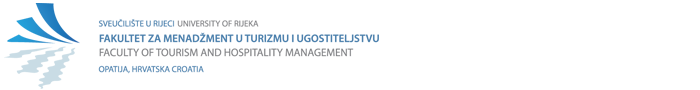 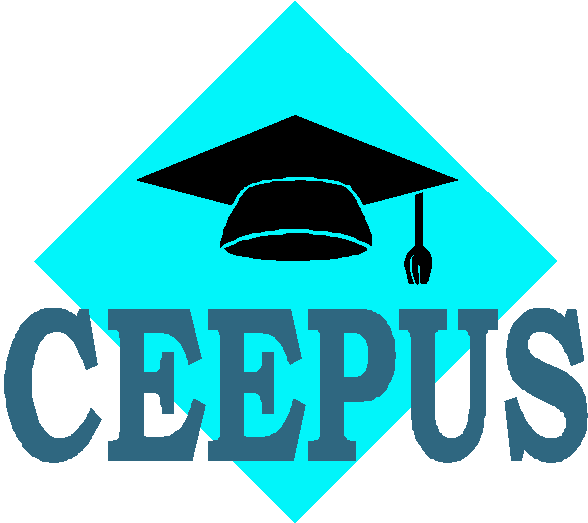 STUDENT PERSONAL DATASTUDENT PERSONAL DATASTUDENT PERSONAL DATASURNAMENAMESTUDENT ID NUMBER  (if applicable)DATE AND PLACE OF BIRTHNATIONALITYCONTACTAddress:CONTACTE-mail:CONTACTMobile phone:STUDY INFORMATIONSTUDY INFORMATIONSTUDY INFORMATIONHOME INSTITUTION DETAILS University:name:full address:e-mail:web:HOME INSTITUTION DETAILS Faculty:name:full address:e-mail:web:Contact details at home institution – CEEPUS coordinator(name and surname, position, email, phone, website)FIELD OF STUDYSTUDY LEVEL(Undergraduate / graduate/PhD)STATUS (Full time/part time)YEAR OD STUDY (at this moment)Average national score during study (at this moment)MOBILITI INFORMATION MOBILITI INFORMATION MOBILITI INFORMATION MOBILITI INFORMATION TYPES OF MOBILITY (bold)TYPES OF MOBILITY (bold)network mobility "Amadeus"  network mobility "Education Without Frontiers"  mobility outside CEEPUS networks (“freemover”)*network mobility "Amadeus"  network mobility "Education Without Frontiers"  mobility outside CEEPUS networks (“freemover”)*DURATION OF MOBILITYDURATION OF MOBILITYACADEMIC YEAR20__/20__DURATION OF MOBILITYDURATION OF MOBILITYSEMESTAR (winter/summer)DURATION OF MOBILITYDURATION OF MOBILITYDATES, from-toDURATION OF MOBILITYDURATION OF MOBILITYDuration of stay (Mobility for study (4 months)/Short –term mobility (Ph.D. student))LEVEL OF STUDY YOU APPLY FOR (undergraduate/graduate/Ph.D)LEVEL OF STUDY YOU APPLY FOR (undergraduate/graduate/Ph.D)MOTIVATION LETTER (at least 500 words)(Objective and purpose of mobility, Plan of activities during mobility, expected results and added value of the mobility for the applicant and home institution etc.)MOTIVATION LETTER (at least 500 words)(Objective and purpose of mobility, Plan of activities during mobility, expected results and added value of the mobility for the applicant and home institution etc.)MOTIVATION LETTER (at least 500 words)(Objective and purpose of mobility, Plan of activities during mobility, expected results and added value of the mobility for the applicant and home institution etc.)MOTIVATION LETTER (at least 500 words)(Objective and purpose of mobility, Plan of activities during mobility, expected results and added value of the mobility for the applicant and home institution etc.)Have you been involved in the program of mobility? (bold)Have you been involved in the program of mobility? (bold)NOYES, ERASMUS mobilityYES, CEEPUS mobilityYes. Other ______________________NOYES, ERASMUS mobilityYES, CEEPUS mobilityYes. Other ______________________THE HOST INSTITUTION  (foreign institutions) on which the student would like to take part of the mobility program. Please rank the institutions from 1 to 5 (1 – is the first choice, no two institutions should have the same number).  If you would not consider the mobility to  host institutions don’t include it in the ranking.THE HOST INSTITUTION  (foreign institutions) on which the student would like to take part of the mobility program. Please rank the institutions from 1 to 5 (1 – is the first choice, no two institutions should have the same number).  If you would not consider the mobility to  host institutions don’t include it in the ranking.THE HOST INSTITUTION  (foreign institutions) on which the student would like to take part of the mobility program. Please rank the institutions from 1 to 5 (1 – is the first choice, no two institutions should have the same number).  If you would not consider the mobility to  host institutions don’t include it in the ranking.THE HOST INSTITUTION  (foreign institutions) on which the student would like to take part of the mobility program. Please rank the institutions from 1 to 5 (1 – is the first choice, no two institutions should have the same number).  If you would not consider the mobility to  host institutions don’t include it in the ranking.RankName of institutionName of institutionName of institution